COGGINS GEOTOOLS DOCUMENTATIONVersion 1AboutCoggins Geotools is a set of tools developed for the author’s personal use.  They include PREMIUM BLEND, which calculates fluid properties given input parameters, GASSMANNAGER, which does Gassmann substitution using the output fluids from FD for a given reservoir, and OBLIQUE, which calculates Amplitude Variation with Offset responses for bounding shales and the rock property cases output from GassMannager.  The tools are made available as open software for use by other geoscientists.  The user operates at his/her own risk when using these tools; there is no warrantly, either explicit or implied, that the output values from this software are correct.  The author makes no promises to maintain, develop, or correct this software upon request.  However, users may contact the author by sending email messages who’s title begins with ‘GEOTOOLS’ to JLC@CogginsGeosciences.com  .Geotools are written in Python 2.7, mainly because I had just completed Python classes in 2.7.  They were converted to Python 3 using the script ‘2to3’ and tested in Python 3.5.  The tools use only text-based menus, since that was easiest and will likely guarantee compatibility across most platforms.   The tools are invoked using the command line from the Anaconda Python Distribution or other distribution .  For development, I used the Spyder Python Development Environment.  The technical underpinning for this software can be found in: The Rock Physics Handbook, Mavko,Mukerji,Dvorkin, Cambridge Press, 2013.PREMIUM BLENDPREMIUM BLEND is a tool to calculate fluid properties for use in Gassmann substitution.  StartingStart PREMIUM BLEND by changing to the directory containing the software, then type ‘python premiumblendv1.py. (Your particular Python distribution or hardware may require a different command.)Main MenuPREMIUM BLEND’s Main Menu is shown below: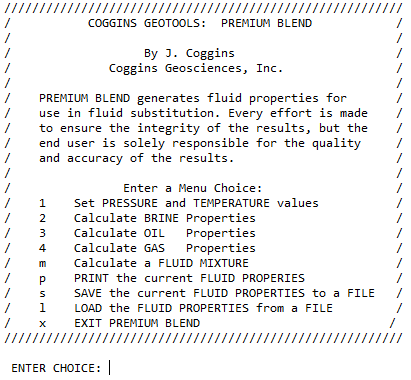 The menu is designed to be used sequentially. To create fluid properties from parameter input requires items ‘1’-‘4’.  To create mixtures, such as an oil with 20% water saturation, item ‘m’ is used.To view the parameters, use option ‘p’ to list them to the screen.  To save or load the fluid properties, use the ‘s’ or  ‘l’ options.  Each Menu Item is described in more detail below:1 Set PRESSURE and TEMPERTURE valuesThe use of this choice is shown below.  Note that pressure and temperature must be in MPa and Degrees Centigrade.  These are important parameters that must match the pressure/temperature of the reservoir rocks used for fluid substitutions and AVA modeling later.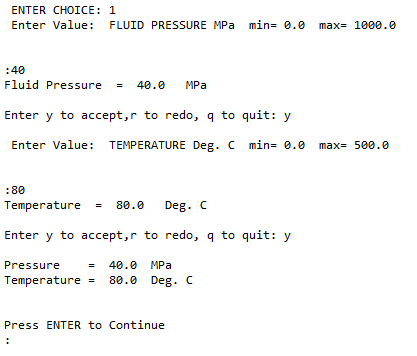 2 Calculate BRINE PropertiesBrine property calculation requires the salinity in ppm in addition to the global pressure and temperature values entered previously.  Properties for water at these conditions are also calculated.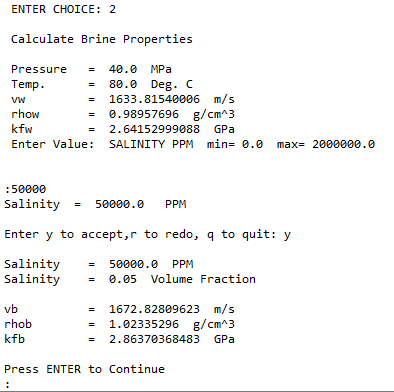 3 Calculate OIL PropertiesOil properties require the API number, gas gravity of dissolved gas, and the gas-oil ratio.  Note that GOR is unit-less, and not Mcf / bbl or some other unit, but rather gas volume divided by oil volume in the same units of volume.  This of course refers to standard temperature and pressure.  Refer to the book by Mavko described in the ‘About’ section of this document if additional clarification is needed.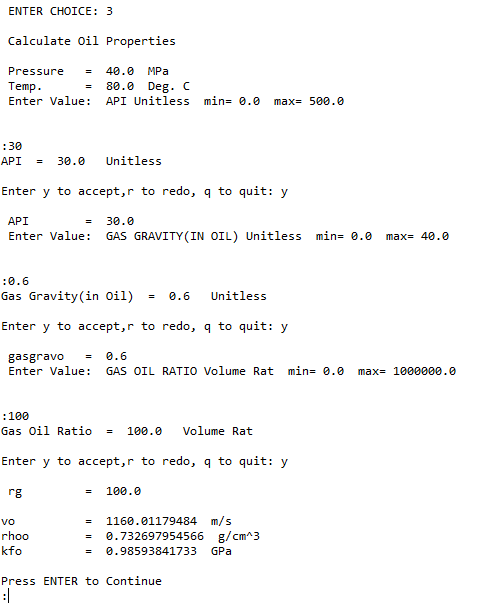 4 Calculate GAS PropertiesGas properties require only the gas gravity, in addition to the Pressure and Temperature.  Note that this parameter is not constrained to be the same as the gravity for the gas dissolved in the oil case.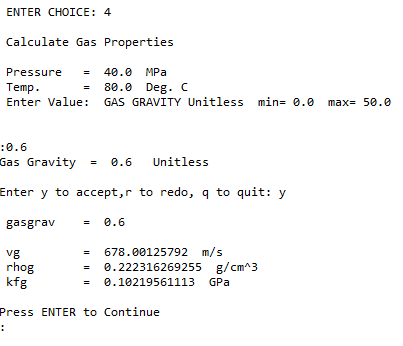 m Calculate a Fluid MixtureThe Fluid Mixture menu item creates fluid mixtures using Brine and Gas or Oil.  This menu choice will allow the user to create one mixture, so creating multiple cases requires multiple menu choices. Note that the water saturation (actually, this is brine) is entered as a FRACTION, not as a percent.  Be sure to use a fluid description without spaces!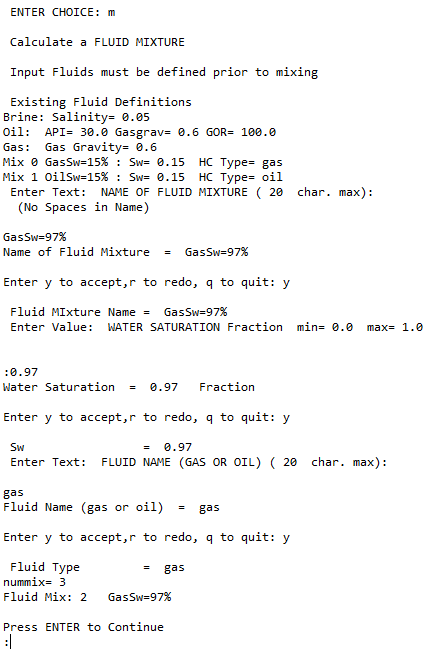 p PRINT the current FLUID PROPERTIESThis menu item prints the fluid properties to the screen.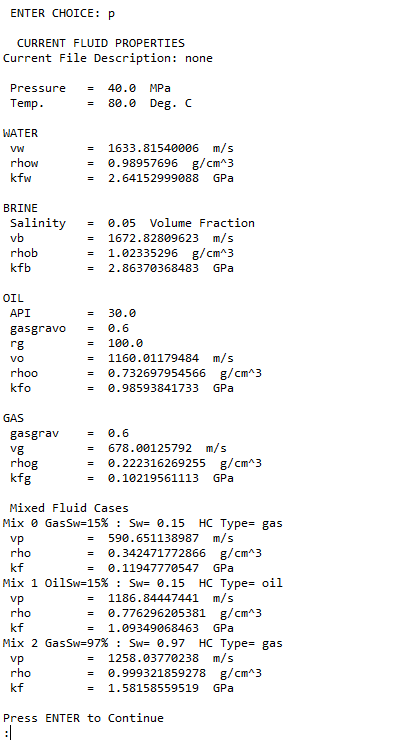 s SAVE the current FLUID PROPERTIES to a FILEThis does just what it says it does.  There is no directory control in the program, so the file gets saved to the current directory at startup of PREMIUM BLEND.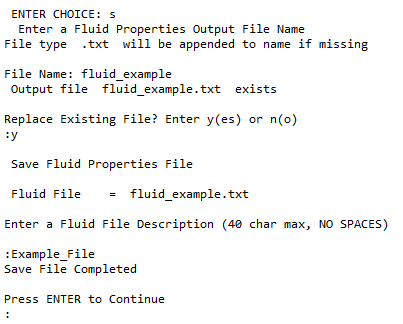 L LOAD the FLUID PROPERTIES from a FILEThis loads a fluid file that was previously saved.  Note that the file must reside in the same working directory as when the program was started.  This is a text file, and I think the format is self-explanatory.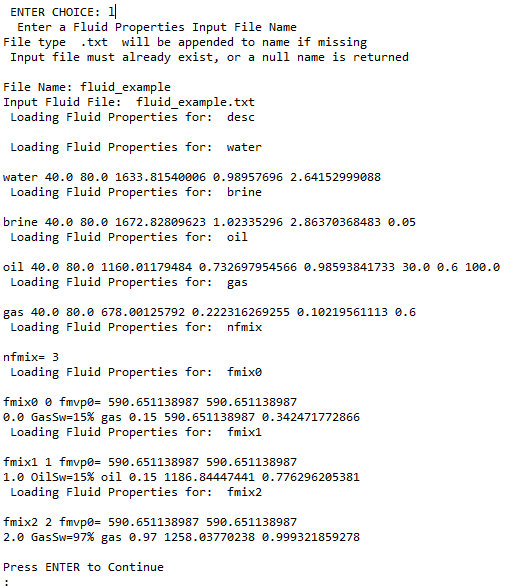 x EXIT PREMIUM BLENDExits after checking with user.  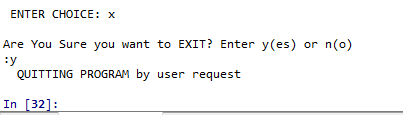 SummaryPREMIUM BLEND was the first module of the Coggins GeoTools Series.  When visiting data rooms at other companies, the inputs to this program could be obtained, but the fluid properties were needed to do additional modeling.  GASSMANNAGERGASSMANNAGER does fluid substitution, given input fluids and reservoir properties. As an option, it makes a reflection coefficient plot for each fluid type, given bounding shale values.StartingStart GASSMANNAGER  by changing to the directory containing the software, then type ‘python gassmannagerv1.py. (Your particular Python distribution or hardware may require a different command.)Main MenuGASSMANNAGER’s Main Menu is shown below: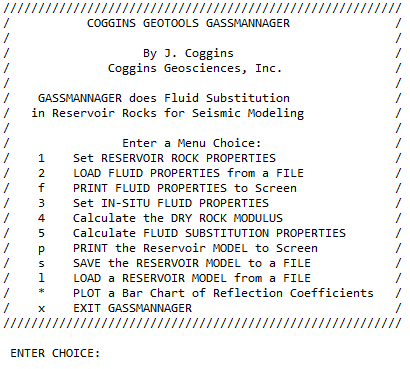 The menu is designed to be used sequentially. To create fluid substitution cases for a given reservoir, complete steps 1-5.  To view the fluid parameters, use option ‘f’ to list them to the screen.  To view the model parameters, use option ‘p’ to list them to the screen.To save or load the model properties, use the ‘s’ or  ‘l’ option.  The ‘*’ menu item plots a bar graph of Reflection Coefficients.Each Menu Item is described in more detail below:1 Set Reservoir Rock PropertiesThe use of this choice is shown below.  The first set of parameters are text, and must be entered without any spaces (_ can be used). Note that the reservoir depth is only for the user’s benefit, and is not used in any calculations. These are shown below:	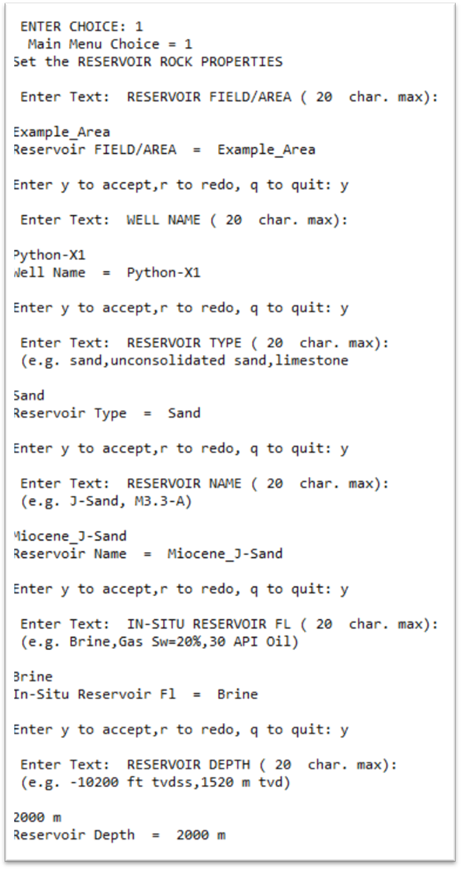 The remainder of the inputs is floating point numbers used for calculations. Note the required units.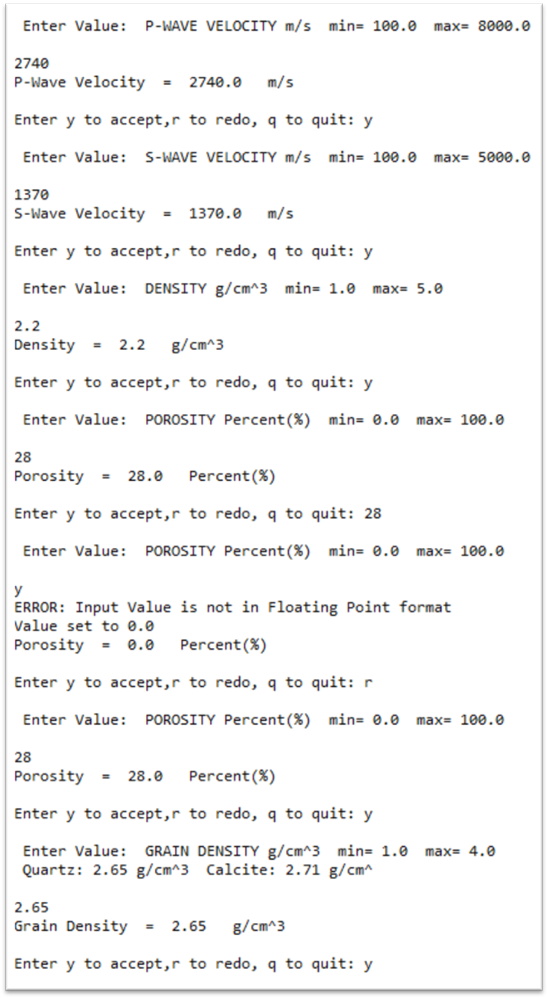 2 LOAD FLUID PROPERTIES From FILEThe menu choice loads a fluid file that is output from the PREMIUM BLEND tool.  The file must be in the current directory and have the .txt suffix.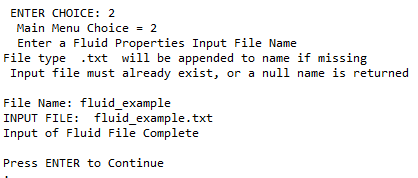 f PRINT FLUID PROPERTIES to ScreenThis menu item lists the fluid properties to the screen.  It has exactly the same output as the ‘p’ command in the PREMIUM BLEND tool.3 Set IN-SITU FLUID PROPERTIESThis menu item sets the set of fluid properties for the in-situ fluid type.  This is the fluid in reservoir that corresponds to the reservoir properties entered in item 1.  It is typically Brine, but can be any of the fluids already defined.  The program lists the existing fluids, and the user enters the number corresponding to the proper choice.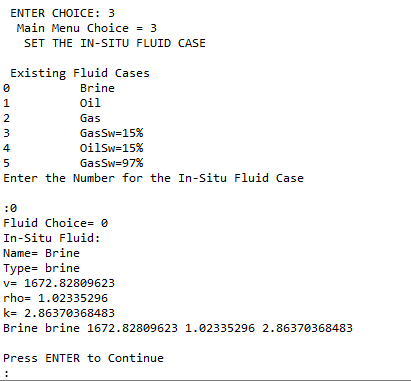 4 Calculate the DRY ROCK MODULUSIn order to accomplish Gassmann substitution, the ‘dry bulk modulus’ or the reservoir must be calculated.  The bulk modulus of the rock matrix mineral is required.  Use one of the listed numbers, or another value calculated externally for a mixed mineral case. (Note that the grain density input in Item 1 and this number must be consistent.) The resulting Dry Bulk Modulus must be a positive number.  As a rule of thumb, this number will be similar to the reservoir’s Shear Modulus. (The Shear Modulus can be viewed using the ‘p’ menu choice to print the existing reservoir model to the screen.)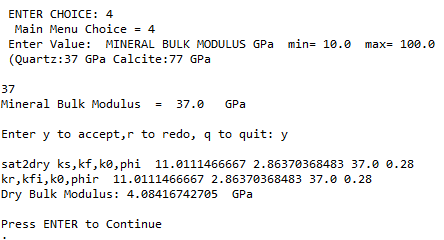 5 Calculate FLUID SUBSTITUTION PROPERTIESThis calculates the reservoir rock properties for all the fluid cases using Gassmann Substitution.  The in-situ fluid rock properties are recalculated.  These should be identical to the input reservoir rock properties.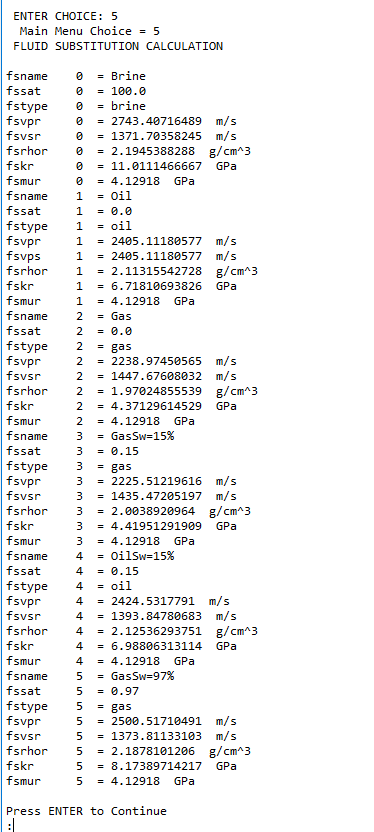 p PRINT the RESERVOIR MODEL to the ScreenThis menu item prints the Reservoir Model to the screen.  The model includes the reservoir rock properties, the input parameters for Gassmann Substitution, and the rock properties output from the substitution.  The user is given the option of printing the Fluid Parameters as well.  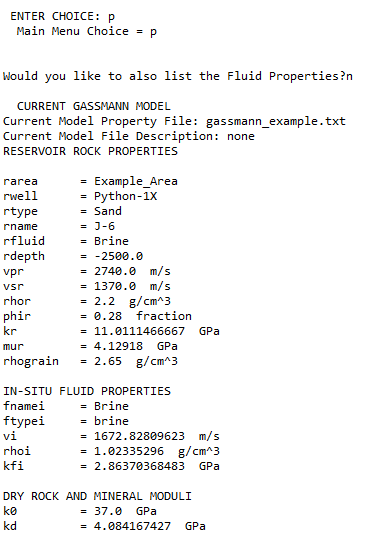 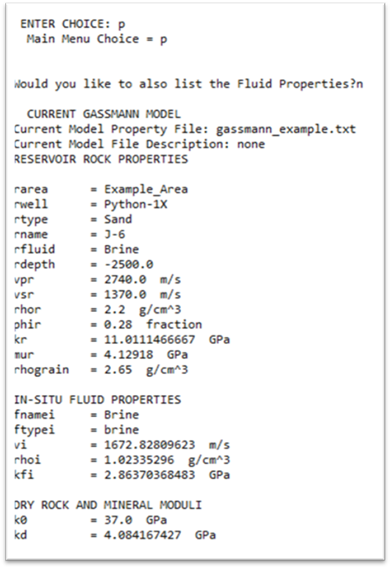 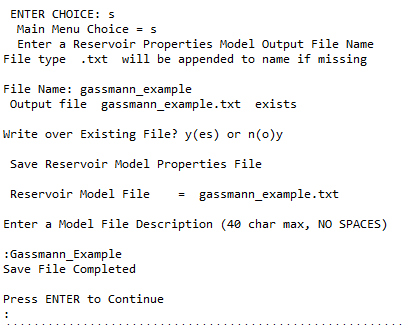 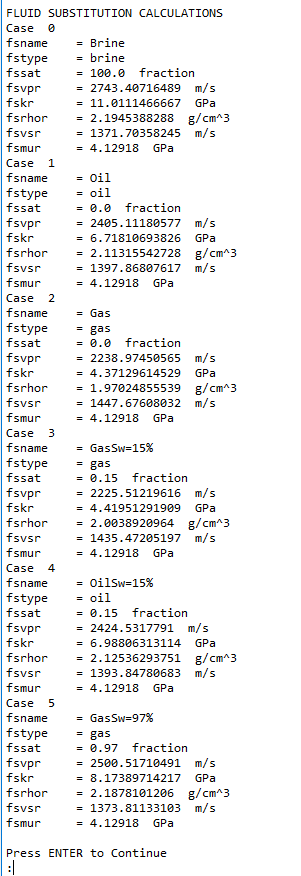 s SAVE the RESERVOIR MODEL to FILEThis does just what it says it does.  Everything is saved, including the fluid parameters.  By loading this file (next item), GASSMANNAGER can be restored to a previous session.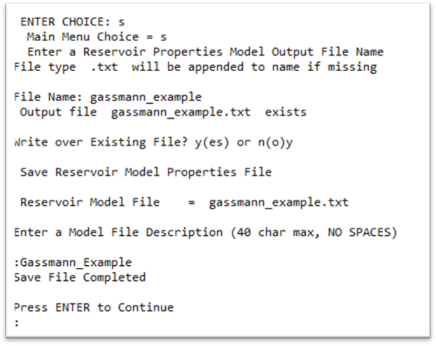 l LOAD the RESERVOIR MODEL from a FILEThis loads a RESERVOIR MODEL that was previously saved using the step above. This restores the GASSMANNAGER to a previous session.  The user can choose not to load the fluid parameters from the file, so as not to write over any fluid information already present.   Note that the file must reside in the same working directory as when the program was started.  This is a text file, and I think the format is self-explanatory.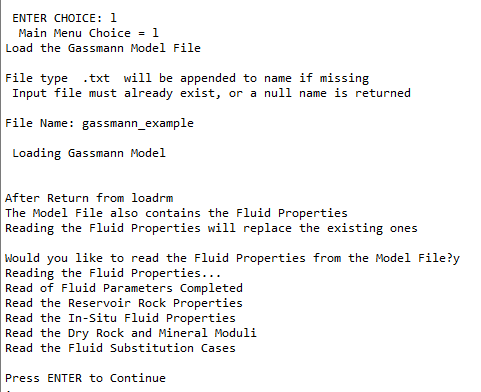 * PLOT a Bar Chart of Reflection CoefficientsThis menu item plots a chart of the reflection coefficients between a bounding shale and the reservoir.  The user enters bounding shale properties and then chooses the fluid cases to plot.   Entering the number of a fluid case toggles it off or on (marked with an *).  After the fluids are selected for plotting, enter a ‘*’ to make the plot.  The plot is color-coded for brine, oil, and gas (blue,green, red).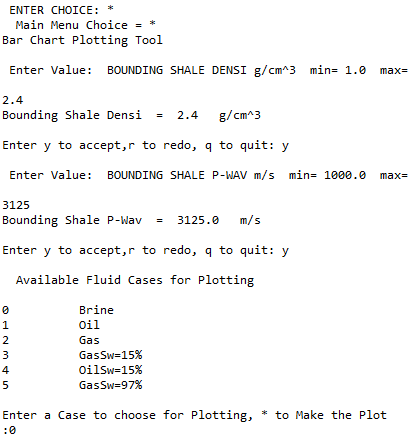 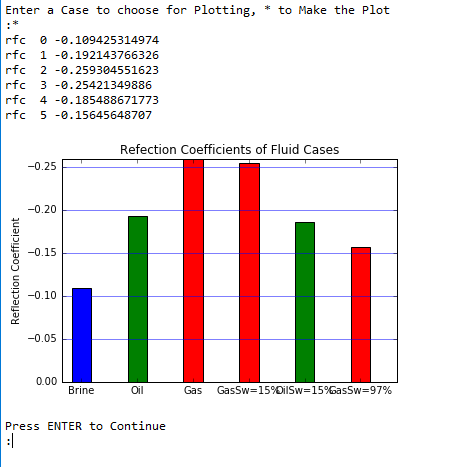 x EXIT GASSMANNAGERExits after checking with user.  SummaryGASSMANNAGER was the second module of the Coggins GeoTools Series.  When visiting data rooms at other companies, this module can use the fluids from PREMIUM BLEND and GASSMANAGER to understand the impact of fluids on the reservoir reflection coefficients.  Should we expect ‘bright spots’ in this reservoir?OBLIQUEOBLIQUE models the amplitude variation with angle (AVA) of reservoir rocks with a variety of pore fluids, using the output reservoir properties from GASSMANNAGER.StartingStart OBLIQUE  by changing to the directory containing the software, then type ‘python obliquev1.py. (Your particular Python distribution or hardware may require a different command.)Main MenuOBLIQUES’s Main Menu is shown below: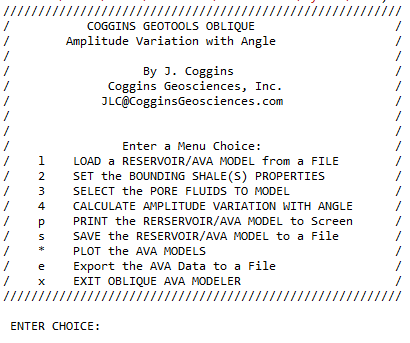 The menu is designed to be used sequentially. To create AVA responses for reservoir/pore fluid pairs, use menu items 1-4 . The remaining menu items are utilities that provide: Model File Input/Output, Listing Parameters to Screen, Plotting AVA responses, and Exporting the AVA data for use in other programs.Each Menu Item is described in more detail below:1 Load a RESERVOIR/AVA MODEL from a FileMenu item ‘1’ can be used to load a model file output from GASSMANNAGER or OBLIQUE.  In the initial AVA model building, the input will be a GASSMANNAGER file.  The OBLIQUE model file can be used when re-entering the program to restore a previous session.  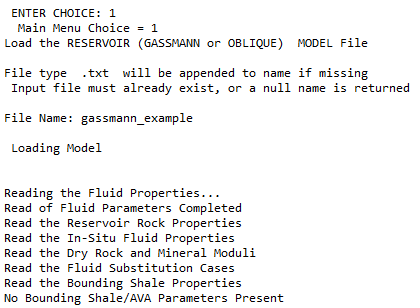 No Bounding Shale or AVA Parameters were found in this file, because it is a GASSMANNAGER output file.2 SET the BOUNDING SHALE(S) PROPERTIESMenu item ‘2’ is used to enter the bounding shale rock properties.  If the properties have already been entered, they are listed, and the user can accept those values.  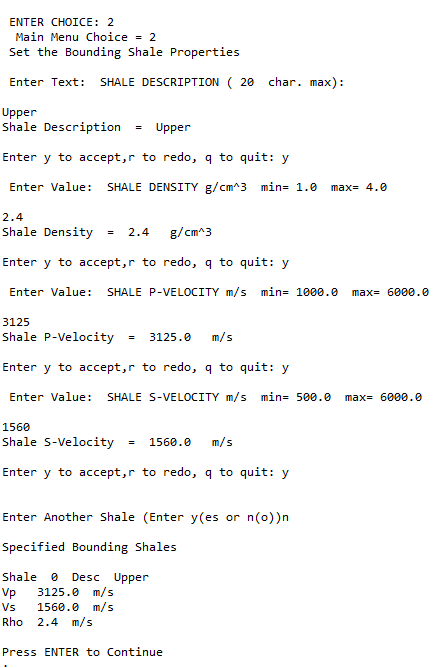 3 SELECT THE PORE FLUIDS TO MODELThis menu item lists the existing pore fluids to the screen, and allows the user to select which ones to model.  Normally all the fluids are selected.  If any of the cases are not applicable or undefined, they can be excluded from the calculation.The input manner is the multi-case toggle menu, as seen previously in GASSMANNAGER.  In the example below, only the Brine and Gas cases have been selected to illustrate the menu operation.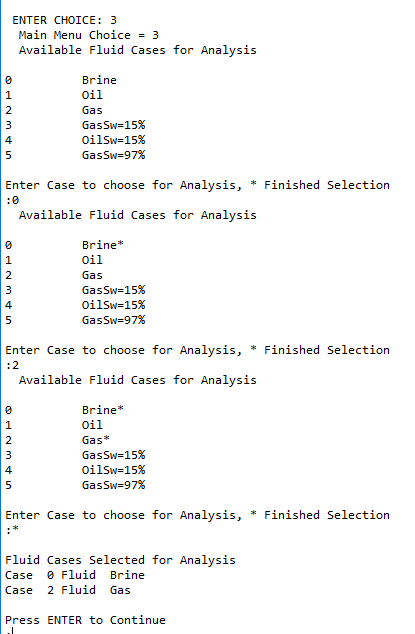 4 Calculate AMPLITUDE VARIATION WITH ANGLEMenu choice ‘4’ calculates the Amplitude Variation with Angle, using the Zoeppritz solution.  The user enters the beginning offset angle (normally zero) and the ending offset angle (typically 40-50 Degrees).  For the time being, the angle increment is fixed at 1 degree.  (If the angle specification already exists, the user is prompted to optionally accept the existing values.)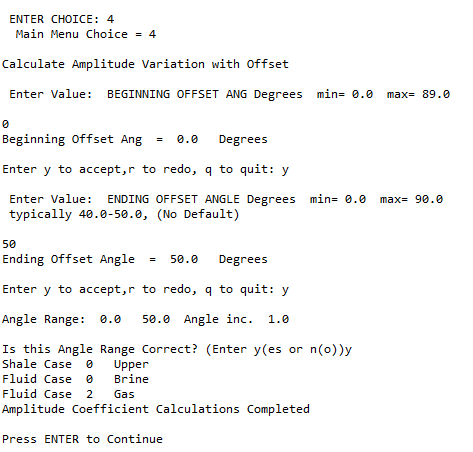 In a very short time, the AVA calculations are completed.  p PRINT the RESERVOIR/AVA Model Parameters to the ScreenThis item prints all the parameters to the screen.  For the sake of space, only the additional parameters specified in OBLIQUE are listed below. (The PREMIUM BLEND and GASSMANNAGER parameters are also listed.)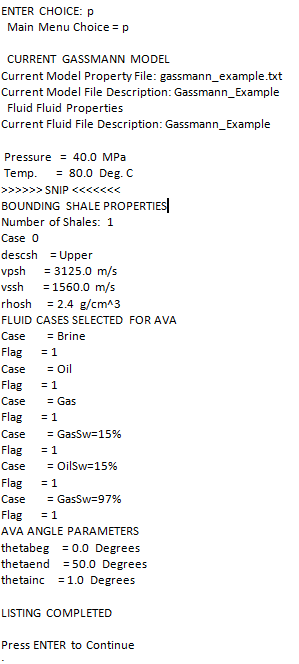 s SAVE the RESERVOIR/AVA MODEL to FILEThis does just what it says it does.  Everything is saved, including the fluid and Gassmann parameters.  By loading this file (next item), OBLIQUE can be restored to a previous session.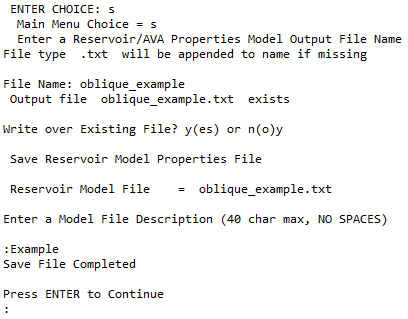 * PLOT the AVA ModelsPretty obvious what this does.  If multiple bounding shales are defined, the user is prompted to select the shale for this plot. The fluid cases are selected with the now-familiar toggle menu, and entering ‘*’ at the end generates the plot. (For the sake of space, only Brine and Gas are selected below, while the plot shows all the cases.)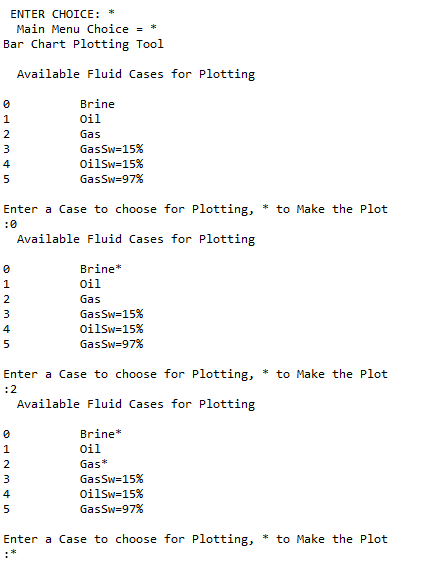 The plot of Amplitude Vs Angle is shown below: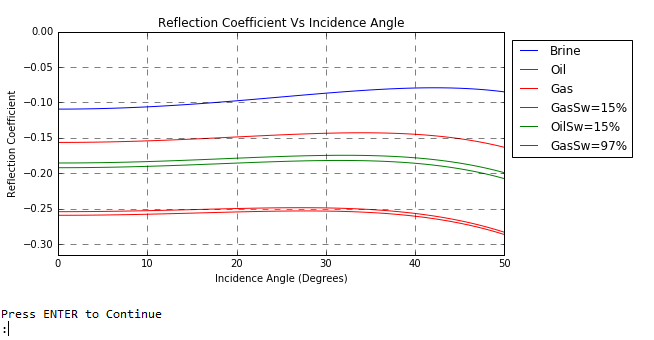 For the current version, all brine, oil, and gas cases are blue, green, and red, respectively.  The savvy user should be able to match the case to the curve.Now, besides knowing the normal incidence reflection coefficients for our reservoir, we also have an AVA model.  In this case, we see that most of the information is in the normal incident (Angle=0) response.  This is a classic bright-spot response.  Given the uncertainties in the modeling and data quality, it may be difficult to distinguish between oil and residual gas.  e EXPORT the AVA Data to a Filex EXIT OBLIQUEExits after checking with user.  SummaryOBLIQUE  was the third module of the Coggins GeoTools Series.  In addition to understanding the normal incidence (Angle=0) reflection coefficients we got from GASSMANNAGER, we can look at the expected amplitude behavior in the offset domain.  Does Ampltude Variation with Angle (Offset) contained additional information about the pore fluid?  (or other reservoir properties…)REVISION HISTORY13sep2016	Began Documentation14sep2016 Completed PREMIUM BLEND documentation14sep2016 Completed GASSMANNAGER documentationENTER CHOICE: p  Main Menu Choice = p  CURRENT GASSMANN MODELCurrent Model Property File: gassmann_example.txtCurrent Model File Description: Gassmann_Example  Fluid Fluid PropertiesCurrent Fluid File Description: Gassmann_Example Pressure   =  40.0  MPa Temp.      =  80.0  Deg. C>>>>>> SNIP <<<<<<<BOUNDING SHALE PROPERTIESNumber of Shales:  1Case  0descsh    = Uppervpsh      = 3125.0  m/svssh      = 1560.0  m/srhosh     = 2.4  g/cm^3FLUID CASES SELECTED FOR AVACase       = BrineFlag      = 1Case       = OilFlag      = 1Case       = GasFlag      = 1Case       = GasSw=15%Flag      = 1Case       = OilSw=15%Flag      = 1Case       = GasSw=97%Flag      = 1AVA ANGLE PARAMETERSthetabeg    = 0.0  Degreesthetaend    = 50.0  Degreesthetainc    = 1.0  DegreesLISTING COMPLETEDPress ENTER to Continue: